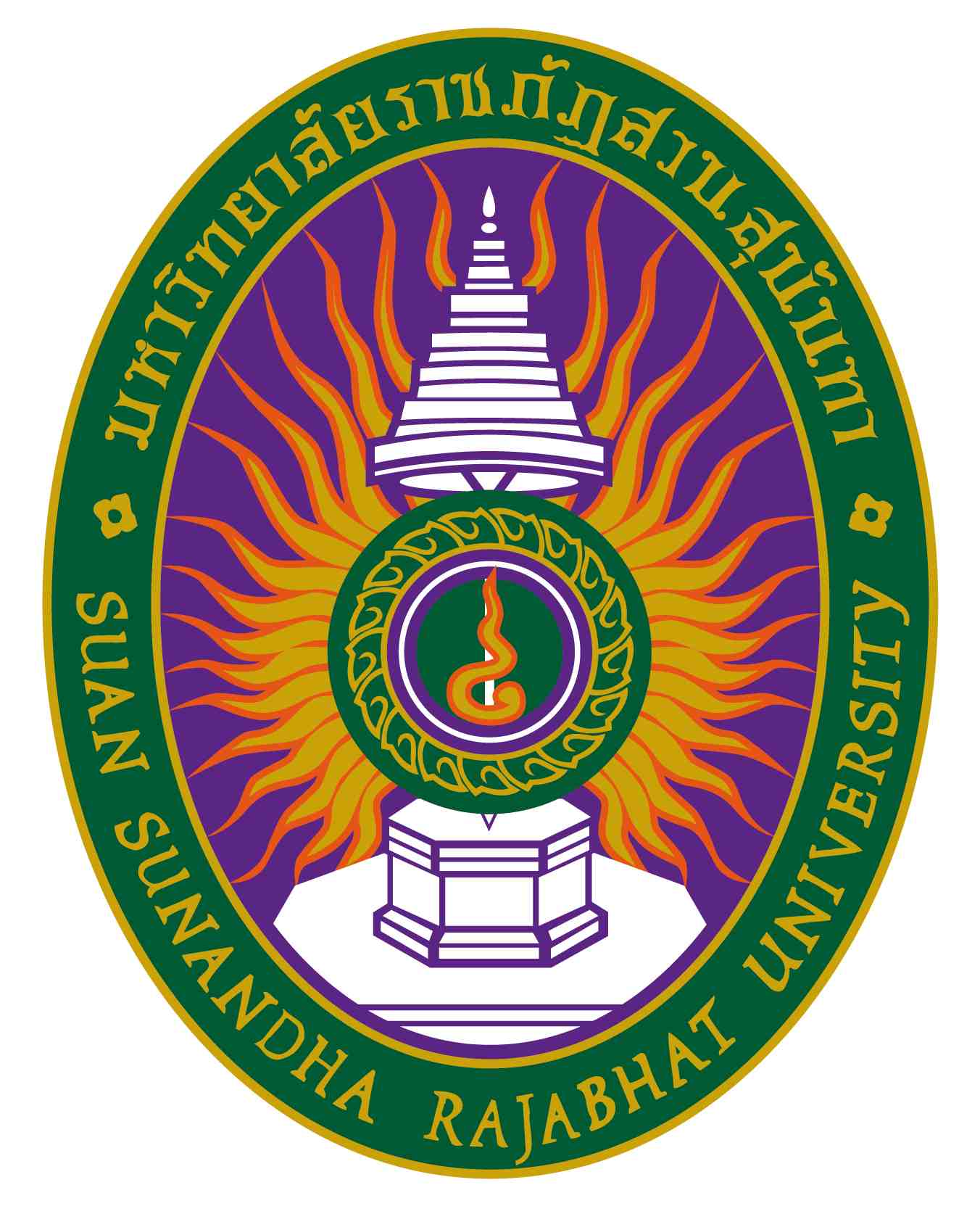 รายละเอียดของรายวิชา(Course Specification)รหัสวิชา VCD๑๑๑๔    รายวิชา วัสดุและเทคนิคทางการออกแบบสาขาวิชาการออกแบบนิเทศศิลป์ คณะศิลปกรรมศาสตร์ มหาวิทยาลัยราชภัฏสวนสุนันทาภาคการศึกษา ๒  ปีการศึกษา ๒๕๖๕หมวดที่ ๑ ข้อมูลทั่วไป๑. รหัสและชื่อรายวิชา		รหัสวิชา	VCD๑๑๐๗ชื่อรายวิชาภาษาไทย	วัสดุและเทคนิคทางการออกแบบชื่อรายวิชาภาษาอังกฤษ	Material and Techniques for Design๒. จำนวนหน่วยกิต	๓ หน่วยกิต (๒-๒-๕)				๓. หลักสูตรและประเภทของรายวิชา	๓.๑  หลักสูตร    	ศิลปกรรมศาสตรบัณฑิต  สาขาวิชาการออกแบบนิเทศศิลป์		๓.๒  ประเภทของรายวิชา  	วิชาแกน๔. อาจารย์ผู้รับผิดชอบรายวิชาและอาจารย์ผู้สอน				๔.๑  อาจารย์ผู้รับผิดชอบรายวิชา	อาจารย์กรีธา  ธรรมเจริญสถิต		๔.๒  อาจารย์ผู้สอน	อาจารย์กรีธา  ธรรมเจริญสถิต๕. สถานที่ติดต่อ	คณะศิลปกรรมศาสตร์ / E–Mail kreetha.th@ssru.ac.th๖. ภาคการศึกษา / ชั้นปีที่เรียน			๖.๑ ภาคการศึกษาที่	๒ ชั้นปีที่ ๑	๖.๒ จำนวนผู้เรียนที่รับได้	ประมาณ  ๓๐  คน๗. รายวิชาที่ต้องเรียนมาก่อน(Pre-requisite)	ไม่มี๘. รายวิชาที่ต้องเรียนพร้อมกัน(Co-requisites)	ไม่มี๙. สถานที่เรียน	ห้อง ๕๘M๐๒๑๐. วันที่จัดทำหรือปรับปรุงรายละเอียด	วันที่ ๒๙ เดือนพฤศจิกายน พ.ศ. ๒๕๖๕	ของรายวิชาครั้งล่าสุดหมวดที่ ๒ จุดมุ่งหมายและวัตถุประสงค์๑. จุดมุ่งหมายของรายวิชา	เพื่อให้รู้ถึงชนิดและคุณสมบัติเฉพาะตัวของวัสดุเพื่อให้มีความรู้ ความเข้าใจในเทคนิควิธีการออกแบบ ๒ มิติ และ ๓ มิติเพื่อให้มีทักษะในการออกแบบเพื่อพัฒนาไปสู่ขั้นตอนการผลิตได้๒. วัตถุประสงค์ในการพัฒนา/ปรับปรุงรายวิชาพัฒนาและปรับปรุงเนื้อหาให้มีความทันสมัย  สอดคล้องกับสภาพปัจจุบัน และนำเทคโนโลยีสารสนเทศมาใช้ในการค้นคว้าหมวดที่ ๓ ลักษณะและการดำเนินการ๑. คำอธิบายรายวิชา		ชนิดและคุณสมบัติเฉพาะตัวของวัสดุที่นำมาใช้ในงานออกแบบ ๒ มิติ และ ๓ มิติ โดยเน้นการปฏิบัติทดลองเทคนิคใหม่ๆ เพื่อการเลือกนำไปใช้ในการสร้างสรรค์งานออกแบบอย่างมีคุณภาพ๒. จำนวนชั่วโมงที่ใช้ต่อภาคการศึกษา๓. จำนวนชั่วโมงต่อสัปดาห์ที่อาจารย์ให้คำปรึกษาและแนะนำทางวิชาการแก่นักศึกษาเป็นรายบุคคล	(ผู้รับผิดชอบรายวิชาโปรดระบุข้อมูล   ตัวอย่างเช่น  ๑ ชั่วโมง / สัปดาห์)	๓.๑ ปรึกษาด้วยตนเองที่ห้องพักอาจารย์ผู้สอน  ห้องพักอาจารย์  ชั้น M อาคาร ๕๘ คณะศิลปกรรมศาสตร์	๓.๒ ปรึกษาผ่านโทรศัพท์ที่ทำงาน / มือถือ  หมายเลข ๐๒๑๖๐๑๓๘๘-๙๔ ต่อ ๒๐๒	๓.๓ ปรึกษาผ่านจดหมายอิเล็กทรอนิกส์ (E-Mail) kreetha.th@ssru.ac.th	๓.๔ ปรึกษาผ่านเครือข่ายคอมพิวเตอร์ (Internet/Web board) www.teacher.ssru.ac.th/kreetha_th/หมวดที่ ๔ การพัฒนาผลการเรียนรู้ของนักศึกษา๑.คุณธรรม  จริยธรรม	๑.๑	คุณธรรม จริยธรรมที่ต้องพัฒนา	(๒)  มีวินัย ตรงต่อเวลา และความรับผิดชอบต่อตนเองและสังคม	๑.๒	วิธีการสอน(๑)  เน้นการเข้าชั้นเรียนและส่งงานให้ตรงเวลา(๒)  เน้นการแต่งกายตามระเบียบมหาวิทยาลัย(๓)  เน้นการรักษาความสะอาดต่อตนเอง ผลงาน และสถานที่ปฏิบัติงาน	๑.๓	วิธีการประเมินผล(๑)  ประเมินจากการตรงต่อเวลาของนักศึกษาในการเข้าชั้นเรียนและการส่งงาน(๒)  ประเมินจากวินัยและความพร้อมในการแต่งกายของนักศึกษา(๓)  ประเมินจากความสกปรกที่พบด้วยสายตา๒. ความรู้	๒.๑	ความรู้ที่ต้องพัฒนา	(๑)  มีความรู้และความเข้าใจเกี่ยวกับหลักการและทฤษฎี ที่สำคัญในเนื้อหาสาขาวิชาการออกแบบนิเทศศิลป์	๒.๒	วิธีการสอน(๑)  จัดกิจกรรมบูรณาการความรู้ในสาขาวิชาที่เกี่ยวข้อง	๒.๓	วิธีการประเมินผล(๑)  ประเมินจากโครงงานที่นักศึกษาจัดทำ๓.ทักษะทางปัญญา	๓.๑	ทักษะทางปัญญาที่ต้องพัฒนา	(๓)  สามารถประยุกต์ความรู้และทักษะกับการแก้ปัญหาการออกแบบนิเทศศิลป์ได้อย่างเหมาะสม	๓.๒	วิธีการสอน(๑)  กรณีศึกษาเกี่ยวกับการออกแบบนิเทศศิลป์(๒)  การอภิปรายกลุ่ม(๓)  ให้นักศึกษามีโอกาสปฏิบัติงานจริง	๓.๓	วิธีการประเมินผล(๑)  ประเมินจากการนำเสนอความคิดในชั้นเรียน(๒)  ประเมินจากผลงานของนักศึกษา๔. ทักษะความสัมพันธ์ระหว่างบุคคลและความรับผิดชอบ	๔.๑	ทักษะความสัมพันธ์ระหว่างบุคคลและความรับผิดชอบที่ต้องพัฒนา	(๒)  มีความรับผิดชอบในการกระทำของตนเองและรับผิดชอบงานในกลุ่มและมีการพัฒนาการเรียนรู้อย่างต่อเนื่อง	๔.๒	วิธีการสอน(๑)  การอภิปรายกลุ่มในประเด็นที่สังคมกำลังให้ความสนใจ	๔.๓	วิธีการประเมินผล(๑)  ประเมินจากพฤติกรรมและการแสดงออกของนักศึกษา(๒)  ประเมินจากความชัดเจนและตรงประเด็นของข้อมูล๕. ทักษะการวิเคราะห์เชิงตัวเลข การสื่อสาร และการใช้เทคโนโลยีสารสนเทศ	๕.๑	ทักษะการวิเคราะห์เชิงตัวเลข การสื่อสาร และการใช้เทคโนโลยีสารสนเทศที่ต้องพัฒนา	(๒)  สามารถใช้สารสนเทศและเทคโนโลยีสื่อสารอย่างเหมาะสม	๕.๒	วิธีการสอน(๑)  จัดกิจกรรมให้นักศึกษาได้วิเคราะห์ และนำเสนอการแก้ปัญหาที่เหมาะสม	๕.๓	วิธีการประเมินผล(๑)  ประเมินจากการเลือกใช้เครื่องมือทางเทคโนโลยี เทคนิค หรือคณิตศาสตร์และสถิติที่เกี่ยวข้อง(๒)  ประเมินการนำเสนอต่อชั้นเรียน๖. ทักษะพิสัย	๖.๑	ผลการเรียนรู้ด้านทักษะพิสัย		(๒)  มีทักษะในการใช้เครื่องมือและเทคโนโลยีทางการออกแบบนิเทศศิลป์	วิธีการสอน		(๑)  การสาธิตและการปฏิบัติ	วิธีการประเมินผลประเมินจากการฝึกทักษะปฏิบัติหมายเหตุ	สัญลักษณ์ 	หมายถึง	ความรับผิดชอบหลัก 	สัญลักษณ์ 	หมายถึง	ความรับผิดชอบรอง	เว้นว่าง		หมายถึง	ไม่ได้รับผิดชอบ	ซึ่งจะปรากฏอยู่ในแผนที่แสดงการกระจายความรับผิดชอบมาตรฐานผลการเรียนรู้จากหลักสูตรสู่รายวิชา (Curriculum Mapping)หมวดที่ ๕ แผนการสอนและการประเมินผลแผนการสอน๒. แผนการประเมินผลการเรียนรู้( ระบุวิธีการประเมินผลการเรียนรู้หัวข้อย่อยแต่ละหัวข้อตามที่ปรากฏในแผนที่แสดงการกระจายความรับผิดชอบของรายวิชา(Curriculum Mapping) ตามที่กำหนดในรายละเอียดของหลักสูตรสัปดาห์ที่ประเมินและสัดส่วนของการประเมิน)หมวดที่ ๖ ทรัพยากรประกอบการเรียนการสอน๑. ตำราและเอกสารหลัก๑)  ประเสริฐ ศีลรัตนา. (๒๕๔๕). วัสดุและเทคนิคศิลปะ. กรุงเทพฯ: สิปประภา๒)  เอื้อเอ็นดู ดิศกุล ณ อยุธยา. (๒๕๕๔). พื้นฐานการออกแบบ : ๓ มิติ. กรุงเทพฯ: Crusoe Co., Ltd.๓)  ___________________. (๒๕๕๕). รูปทรงและหลักการออกแบบ.๒. เอกสารและข้อมูลสำคัญ	๑)  กรีธา ธรรมเจริญสถิต. (๒๕๖๓). การออกแบบแอปพลิเคชันบนระบบปฏิบัติการแอนดรอยด์เพื่อส่งเสริมภูมิปัญญา		     ผ้าทอพื้นเมือง จังหวัดศรีสะเกษ “เสน่ห์วิถีไทยเฉพาะถิ่น” สู่ศูนย์กลางการท่องเที่ยวเชิงวัฒนธรรมอีสานใต้.	๒)  กรีธา ธรรมเจริญสถิต. (๒๕๖๓).  การออกแบบเรขศิลป์ “ศิลปะสกุลช่างเพชรบุรี” เพื่อใช้ในการสร้างสรรค์สื่อดิจิทัล๓. เอกสารและข้อมูลแนะนำ	๑)  …………………………………………………………………………………………………………………………..หมวดที่ ๗ การประเมินและปรับปรุงการดำเนินการของรายวิชา๑. กลยุทธ์การประเมินประสิทธิผลของรายวิชาโดยนักศึกษา	ให้นักศึกษาประเมินประสิทธิผลของรายวิชาได้แก่ วิธีการสอน การจัดกิจกรรม เนื้อหา พร้อมข้อเสนอแนะเพื่อการปรับปรุงการดำเนินการของรายวิชา๒. กลยุทธ์การประเมินการสอนประเมินจากผลการเรียนของนักศึกษาและจากผลการประเมินผู้สอนตามแบบประเมินของมหาวิทยาลัย๓. การปรับปรุงการสอนหลังจากผลการประเมินในข้อ ๒ ได้มีการจัดประชุมอาจารย์ในสาขาวิชา เพื่อระดมสมองในการวิเคราะห์ปัญหาเพื่อนำไปพัฒนาการเรียนการสอนในครั้งต่อไป๔. การทวนสอบมาตรฐานผลสัมฤทธิ์ของนักศึกษาในรายวิชาตรวจสอบผลการเรียนรู้ของนักศึกษา จากผลการเรียนของผู้เรียน สอบถามหรือให้อธิบาย สรุปสิ่งที่เรียนรู้ว่าเป็นไปตามผลการเรียบรู้ในรายวิชาหรือไม่๕. การดำเนินการทบทวนและการวางแผนปรับปรุงประสิทธิผลของรายวิชา	จากผลการประเมิน ข้อ ๑ และข้อ ๒ และการทวนสอบผลสัมฤทธิ์ประสิทธิผลรายวิชา ได้มีการวางแผนการปรับปรุงการสอน ตามข้อเสนอแนะ***********************แผนที่แสดงการกระจายความรับผิดชอบมาตรฐานผลการเรียนรู้จากหลักสูตรสู่รายวิชา (Curriculum Mapping)ตามที่ปรากฏในรายละเอียดของหลักสูตร (Program Specification) มคอ. ๒ความรับผิดชอบในแต่ละด้านสามารถเพิ่มลดจำนวนได้ตามความรับผิดชอบบรรยาย(ชั่วโมง)สอนเสริม(ชั่วโมง)การฝึกปฏิบัติ/งานภาคสนาม/การฝึกงาน(ชั่วโมง)การศึกษาด้วยตนเอง(ชั่วโมง)๓๐  ชั่วโมงตามความต้องการของนักศึกษาเฉพาะราย๓๐  ชั่วโมง๗๕ ชั่วโมงสัปดาห์ที่หัวข้อ/รายละเอียดจำนวน(ชม.)กิจกรรมการเรียนการสอน/สื่อที่ใช้ ผู้สอน๑แนะนำเนื้อหารายวิชาและกระบวนการเรียนการสอนปรับพื้นฐานความรู้ความเข้าใจในรายวิชา๔กิจกรรมการเรียนการสอนแจ้งรายละเอียดในแผนการเรียนประจำวิชาบรรยายเนื้อหาของวิชานักศึกษาทำแบบทดสอบความรู้ก่อนเรียนสื่อที่ใช้Power pointGoogle Meetอ.กรีธา ธรรมเจริญสถิต๒ความหมายลักษณะที่มาของวัสดุคุณสมบัติของวัสดุ๔กิจกรรมการเรียนการสอนบรรยายศึกษาค้นคว้าจากแหล่งสนเทศสื่อที่ใช้Power pointGoogle Meetอ.กรีธา ธรรมเจริญสถิต๓หลักการพิจารณาเลือกวัสดุความเข้าใจในการใช้วัสดุ๔กิจกรรมการเรียนการสอนบรรยายอภิปรายกลุ่มสื่อที่ใช้Power pointGoogle Meetอ.กรีธา ธรรมเจริญสถิต๔การออกแบบสองมิติรูปทรงและโครงสร้างสองมิติ๔กิจกรรมการเรียนการสอนบรรยายศึกษาค้นคว้าจากแหล่งสนเทศสื่อที่ใช้Power pointGoogle Meetอ.กรีธา ธรรมเจริญสถิต๕การซ้ำการคล้ายการแปรเปลี่ยนการแผ่รังสี๔กิจกรรมการเรียนการสอนบรรยายฝึกปฎิบัติการออกแบบสื่อที่ใช้Power pointGoogle Meetอ.กรีธา ธรรมเจริญสถิต๖การแปลกแตกต่างการเข้มข้นผิวสัมผัสที่ว่าง๔กิจกรรมการเรียนการสอนบรรยายค้นคว้าข้อมูลที่สนใจเพิ่มเติมอภิปรายและฝึกปฎิบัติการสื่อที่ใช้Power pointGoogle Meetอ.กรีธา ธรรมเจริญสถิต๗การออกแบบภาพแอมบิแกรมสองมิติสื่อดิจิทัลและแอปพลิเคชันสองมิติเพื่อการออกแบบ๔กิจกรรมการเรียนการสอนบรรยายศึกษาค้นคว้าเพิ่มเติมอภิปรายและฝึกปฏิบัติการสื่อที่ใช้Power pointGoogle Meetอ.กรีธา ธรรมเจริญสถิต๘สอบกลางภาค๙การออกแบบสามมิติองค์ประกอบของการออกแบบสามมิติ๔กิจกรรมการเรียนการสอนบรรยายศึกษาค้นคว้าเพิ่มเติมฝึกปฏิบัติการออกแบบสื่อที่ใช้Power pointGoogle Meetอ.กรีธา ธรรมเจริญสถิต๑๐รูปทรงและโครงสร้างสามมิติ๔กิจกรรมการเรียนการสอนบรรยายศึกษาค้นคว้าเพิ่มเติมฝึกปฏิบัติการออกแบบสื่อที่ใช้Power pointGoogle Meetอ.กรีธา ธรรมเจริญสถิต๑๑ระนาบต่อเนื่องการออกแบบภาพแอมบิแกรมสามมิติสื่อดิจิทัลและแอปพลิเคชันสามมิติเพื่อการออกแบบ๔กิจกรรมการเรียนการสอนบรรยายศึกษาค้นคว้าเพิ่มเติมฝึกปฏิบัติการออกแบบสื่อที่ใช้Power pointGoogle Meetอ.กรีธา ธรรมเจริญสถิต๑๒โครงสร้างกำแพง๔กิจกรรมการเรียนการสอนบรรยายศึกษาค้นคว้าเพิ่มเติมฝึกปฏิบัติการออกแบบสื่อที่ใช้Power pointGoogle Meetอ.กรีธา ธรรมเจริญสถิต๑๓รูปทรงปริซึมและทรงกระบอก๔กิจกรรมการเรียนการสอนบรรยายการอภิปรายกลุ่มฝึกปฏิบัติการออกแบบสื่อที่ใช้Power pointGoogle Meetอ.กรีธา ธรรมเจริญสถิต๑๔การซ้ำ๔กิจกรรมการเรียนการสอนบรรยายศึกษาค้นคว้าเพิ่มเติมฝึกปฏิบัติการออกแบบสื่อที่ใช้Power pointGoogle Meetอ.กรีธา ธรรมเจริญสถิต๑๕โครงสร้างแบบเส้นกรอบการซ้อนกันของเส้นและการเชื่อมเกี่ยวด้วยเส้น๔กิจกรรมการเรียนการสอนบรรยายศึกษาค้นคว้าเพิ่มเติมฝึกปฏิบัติการออกแบบสื่อที่ใช้Power pointGoogle Meetอ.กรีธา ธรรมเจริญสถิต๑๖การออกแบบพาราเมตริก (Parametric) สามมิติสื่อดิจิทัลและแอปพลิเคชันสามมิติเพื่อการออกแบบพาราเมตริก๔กิจกรรมการเรียนการสอนบรรยายศึกษาค้นคว้าเพิ่มเติมฝึกปฏิบัติการออกแบบสื่อที่ใช้Power pointGoogle Meetอ.กรีธา ธรรมเจริญสถิต๑๗สอบปลายภาคผลการเรียนรู้วิธีการประเมินผลการเรียนรู้สัปดาห์ที่ประเมินสัดส่วนของการประเมินผลคุณธรรมจริยธรรมประเมินจากการตรงต่อเวลาของนักศึกษาในการเข้าชั้นเรียนและการส่งงานประเมินจากวินัยและความพร้อมในการแต่งกายของนักศึกษา๑-๗, ๙-๑๖๑๐%ความรู้ประเมินจากโครงงานที่นักศึกษาจัดทำ๘, ๑๗๔๐%ทักษะทางปัญญาประเมินจากการนำเสนอความคิดในชั้นเรียนประเมินจากผลงานของนักศึกษา๖, ๗, ๑๓, ๑๔, ๑๕๒๐%ทักษะความสัมพันธ์ระหว่างบุคคลและความรับผิดชอบประเมินจากพฤติกรรมและการแสดงออกของนักศึกษาประเมินจากความชัดเจนและตรงประเด็นของข้อมูล๖, ๗, ๑๓, ๑๔, ๑๕๒๐%ทักษะการวิเคราะห์เชิงตัวเลข การสื่อสารและการใช้เทคโนโลยีสารสนเทศประเมินจากการเลือกใช้สารสนเทศและเทคโนโลยีสื่อสารอย่างเหมาะสมประเมินการนำเสนอต่อชั้นเรียน๑๖๕%ทักษะพิสัยประเมินจากการฝึกทักษะปฏิบัติ๑๖๕%รายวิชา(๑)คุณธรรม จริยธรรม(๑)คุณธรรม จริยธรรม(๑)คุณธรรม จริยธรรม(๒)ความรู้(๒)ความรู้(๒)ความรู้(๓)ทักษะทางปัญญา(๓)ทักษะทางปัญญา(๓)ทักษะทางปัญญา(๔)ทักษะทางความสัมพันธ์ระหว่างบุคคลและความรับผิดชอบ(๔)ทักษะทางความสัมพันธ์ระหว่างบุคคลและความรับผิดชอบ(๕)ทักษะการวิเคราะห์เชิงตัวเลข การสื่อสารและการใช้เทคโนโลยีสารสนเทศ(๕)ทักษะการวิเคราะห์เชิงตัวเลข การสื่อสารและการใช้เทคโนโลยีสารสนเทศ(๖)ทักษะพิสัย(๖)ทักษะพิสัยหมวดวิชาแกน๑๒๓๑๒๓๑๒๓๑๒๑๒๑๒รหัสวิชา VCD๑๑๑๔รายวิชา วัสดุและเทคนิคทางการออกแบบ Material and Techniques for Design